Группа № 4 «Малинка» (ранний возраст)Тема недели «Здравствуй, лето!» (18.05-31.05.2020)«Найди тень» (задание на внимание)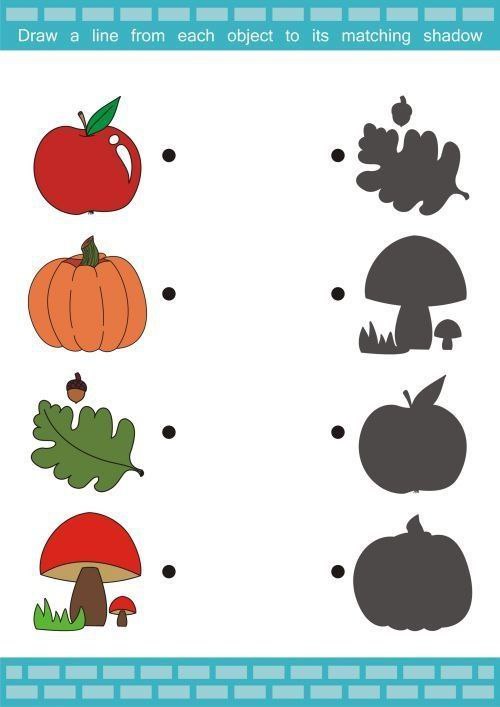 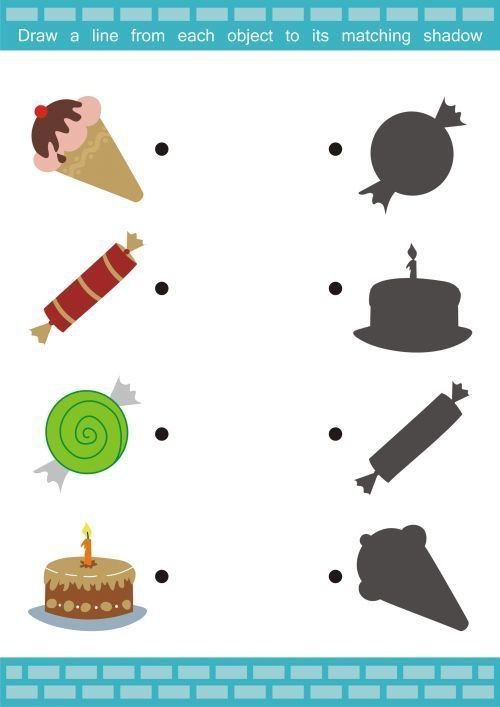 «Четвёртый лишний» на каждой карточке одна фигура лишняя. Найдите её и объясните почему! (развиваем внимание и логику)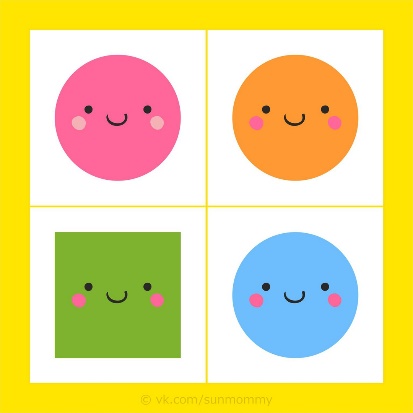 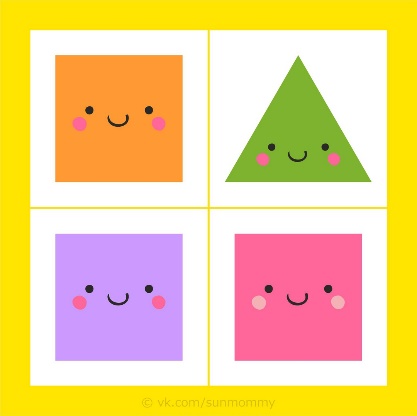 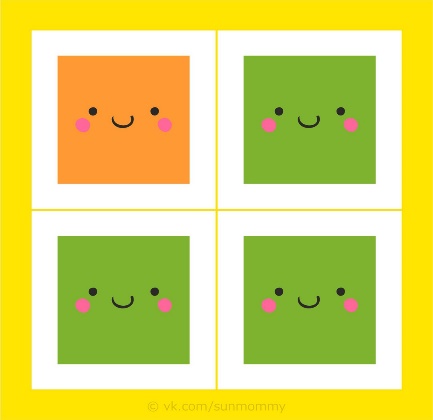 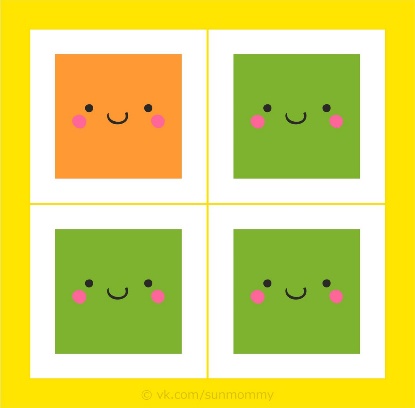 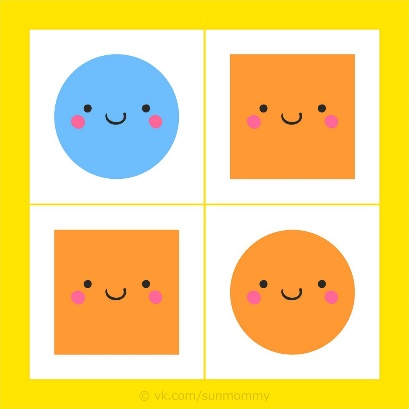 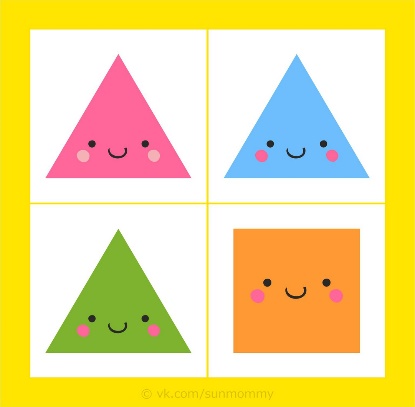 